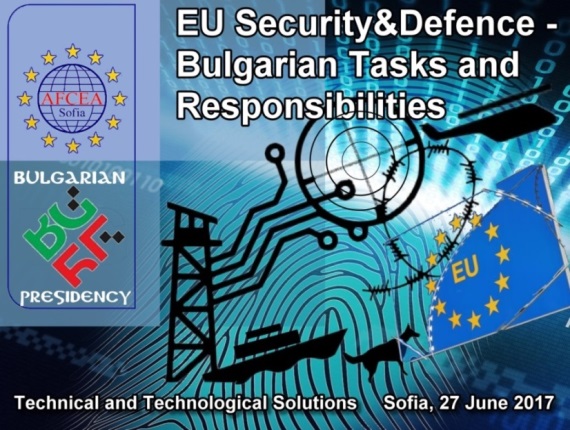 КОНФЕРЕНЦИЯ НА АФСЕА СЕКЦИЯ „СОФИЯ“СЪОРГАНИЗАТОРИ: МИНИСТЕРСТВО НА ОТБРАНАТА И МИНИСТЕРСТВО НА ВЪТРЕШНИТЕ РАБОТИПод патронажа на г-н Красимир Каракачанов, Заместник-министър председател по въпросите на отбраната и сигурността и Министър на отбраната на Република БългарияТЕМА: „Сигурността и отбраната на Европейския съюз – задачи и отговорности на Република 27 Юни 2017					              Централен Военен Клуб, Зала „Тържествена“ПРОГРАМАРегистрация: 08:30 – 09:00Официално откриване 09:00-09:20Откриване. Константин Зографов, Регионален вицепрезидент на АФСЕА Интернейшънъл и Президент на АФСЕА Секция „София“Приветствия към участниците.Връчване на наградата “Моделна секция на годината – 2016“ на АФСЕА Секция „София“ от Генералния мениджър на АФСЕА Европа генерал-майор Ерик ЩаудахерПленарна сесия – 09:20 – 10:00Приветствие от Министъра на отбраната и основен доклад от Министерство на отбраната – Министър на отбраната/Зам.-министър Атанас Запрянов.Индустриални решения за сигурност.„Системи за наблюдение на държавната граница в контекста на българския опит“ -  Станимир Механджийски, Ръководител Дирекция Сигурност и автоматизация на ТЕЛЕЛИНК.Дискусия.Кафе пауза – 10:00 - 10:30Първа сесия. – 10:30 – 12:30 „Охрана и контрол на сухопътните, морски и въздушни граници на Европейския съюз – роля и място на Българската армия и въоръжените формирования.“ Технически съоръжения и средства за наблюдение и охрана на сухопътната граница; Модератор: Константин Зографов, Регионален вицепрезидентна АФСЕА Интернейшънъл и Президентна АФСЕА Секция „София“„Използване на Българската армия за охрана и защита на общите европейски и национални граници“ - Бригаден генерал Иван ОРТОМАРОВ – директор на дирекция „Операции и подготовка“„Участие на Сухопътните войски в охраната и контрола на сухопътните граници на Република България” - полковник Емил СТОЯНОВ, Командване на СВ.“Системи за обучение при безредици по граници и обществени места и критични ситуации.” –Георги Зиврипанов, TBS Ltd.„Съвместни решения за сухопътните войски“ - Mr. Rainer Buttgereit, TEXTRON, RHEINMETALL ELECTRONICS GMBHРаботен обяд – 12:45 – 13:30Втора сесия – 13:30 – 15:30  „Интегрирана система за охрана и гарантиране на европейските граници и сигурност.“Модератор проф. Веселин Целков, УНИБИТ„Интегрирана система за охрана и гарантиране на европейските граници и сигурност“. Доклад от ГД „Гранична полиция, главен комисар Бисер Костадинов, Заместник началник на ГД ГП.„Israel concept of security to the borders – sensors and advanced technological solutions - "Virtual Border Control"” – col. (ret.) Amnon Meir, IAI - ELTA Индустриални решения.„Rock-solid Cybersecurity – how to build it, how to keep it up to date ?” Светлин Йорданов, Excom BulgariaКафе пауза – 15:30 – 15:50Трета сесия – 15:50 – 17:45 „Всестранно техническо осигуряване на системите за сигурност“.Представяне на вижданията на дирекции КИС на МО и МВР за изграждане на техническата и информационна инфраструктура. Модератор Николай Стоянов, Вицепрезицент на АФСЕА секция „София“„C2 Advanced Multi-domain Environment and Live Observation Technologies“ „Аutonomous swarm of heterogeneous RObots for BORDER surveillance“– Институт по отбрана – МО, полк. доц. Николай Стоянов.Индустриални решения.„Дигитализиране на дейностите по поддръжка - елемент на националната ни сигурност„ – Владимир Филипов, Ниърсофт ООДОбобщение и заключения – 17:45 – 18:00 - полк.(о.р.) д-р. инж. Симеон Краликов, Почетен президент на АФСЕА Секция „СофияКоктейл – 18:00 – 20:00